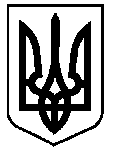 УКРАЇНАВЕРХОВИНСЬКА СЕЛИЩНА  РАДАВЕРХОВИНСЬКОГО РАЙОНУ ІВАНО-ФРАНКІВСЬКОЇ ОБЛАСТІВ И К О Н А В Ч И Й   К О М І Т Е ТР І Ш Е Н Н Я №381від 26  вересня  2023 рокуселище  ВерховинаПро погодження фактичної мережізакладів освіти Верховинської селищної радина 2023-2024 навчальний рікВідповідно до ст.32 Закону України «Про місцеве самоврядування в Україні», Законів України «Про освіту», «Про загальну середню освіту», «Про дошкільну освіту», «Про позашкільну освіту» та розглянувши лист відділу освіти, молоді і спорту Верховинської селищної ради «Про погодження функціонування фактичної мережі закладів освіти Верховинської селищної ради на 2023-2024 навчальний рік», виконавчий комітет  Верховинської селищної  ради  ВИРІШИВ:	1. Погодити функціонування фактичної мережі закладів дошкільної, загальної середньої та позашкільної освіти Верховинської селищної ради на 2023-2024 навчальний рік згідно з додатками 1- 6.	2. Керівникам закладів загальної середньої, дошкільної освіти та позашкільної освіти забезпечити контроль за веденням та перерозподілом штатних посад в закладах освіти Верховинської селищної ради, відповідно до вимог чинного законодавства та у зв’язку з прогнозованою зміною кількості дітей у закладах дошкільної освіти і контингенту учнів у закладах загальної середньої  та  позашкільної освіти.  	3. Контроль за виконанням даного рішення покласти на заступника селищного голови з питань діяльності виконавчих органів ради Оксану Чубатько.Заступник селищного голови з питань діяльності виконавчих органів ради                           Оксана ЧУБАТЬКОСекретар  ради                                                                  Петро АНТІПОВДодаток 1                                                                                									до рішення виконавчого комітету                                                                                 									Верховинської селищної  ради                                                                                									від 26.09. 2023 № 381Фактична мережазакладів дошкільної освіти Верховинської ТГна 2023- 2024н.р.Начальник відділу освіти,                                                                                                                                Іра СУМАРУК молоді та спорту                                                                                                                                                                                                                    Додаток 2                                                                                									до рішення виконавчого комітету                                                                                 									Верховинської селищної  ради                                                                                						від 26.09. 2023 № 381ФАКТИЧНА МЕРЕЖАпідготовчих груп при закладах загальної середньої освіти Верховинської селищної радина 2023- 2024 навчальний рікНачальник відділу освіти, молоді та спорту                                                                               Іра СУМАРУК                                                                                                                                                                                                           Додаток 3                                                                                									до рішення виконавчого комітету                                                                                 									Верховинської селищної  ради                                                                                						від 26.09. 2023 № 381Примірні штатні розписи для закладів дошкільної освіти на 2023-2024 навчальний рікНачальник відділу освіти,молоді та спорту                                                                                                       Іра СУМАРУКДодаток 4до рішення виконавчого комітету Верховинської селищної  ради     від 26.09. 2023 № 381                                               ФАКТИЧНА МЕРЕЖАпансіонів в закладах загальної середньої освіти Верховинської селищної ради на 2023-2024 навчальний рік Начальник відділу освіти,молоді та спорту                                                                                        Іра СУМАРУК                                                                                                                   Додаток 5до рішення виконавчого комітету Верховинської селищної  ради     від 26.09. 2023 № 381                                                ФАКТИЧНА МЕРЕЖАпозашкільних освітніх закладів Верховинської селищної радина 2023-2024 навчальний рік Начальник відділу освіти,молоді та спорту                                                                                        Іра СУМАРУК                                                                                                                                   Додаток 6до рішення виконавчого комітету Верховинської селищної  ради     				      від 26.09. 2023 № 381ФАКТИЧНА МЕРЕЖА закладів загальної середньої освіти Верховинської селищної радина 2023-2024 навчальний рік Начальник відділу освіти,молоді та спорту                                                                                      Іра СУМАРУК№з/пНазва ЗДОК-ть групВ т.ч. ясельнаВ т.ч. груп для 5-річокІнші Всього дітейВ т.ч. дітей 5-річокВ т.ч. ясельній групіІншіРежим роботиРежим роботиРежим роботи№з/пНазва ЗДОК-ть групВ т.ч. ясельнаВ т.ч. груп для 5-річокІнші Всього дітейВ т.ч. дітей 5-річокВ т.ч. ясельній групіІнші4910.51.Верховинський ЗДО «Сонечко»8134180692388+2.Верховинська поч. школа411277202037+3.Ільцівський ЗДО «Квітка Карпат»3-125020-30+4.Верхньоясенівський ЗДО «Гуцулятко»2-113510-25+5.Красноїльський ЗДО «Дударик»2-113516-19+6.Криворівнянський ЗДО «Червона Шапочка»2-113415-19+7.Красницька гімназія 2-114411-33+8.Замагорівський ЗДО «Лісова казка»2-113415-19+9.Кривопільський ліцей ім.В.Портяка2-114015-25+10.Голівський ЗДО «Ластівка»1--12312-11+11.Буковецький ЗДО «Світлячок»1--1154-11+12.Перехреснянський ЗДО «Дивокрай»1--1186-12+ВСЬОГО302111758521343329№з/пНазва ЗЗСОКількість груп Кількість дітей Режим роботи1.Черетівська початкова школа153 год.2.Великоходацька гімназія1103 год.ВсьогоВсього2156Назва посад Назва посад Назва посад Назва посад Назва посад Назва посад Назва посад Назва посад Назва посад Назва посад Назва посад Назва посад Директор Вихователь Психолог Муз. керівник Інструктор з фіз.вихМед. сестраПоміч. вихователяКухар Прачка Завгосп Підсобний працівникКочегар/опалювач (сезонний)Заклади ЗДО в яких є 1група виховаців11.05-0.250.250.25110.25--2/1Заклади ЗДО в яких є 2 група виховаців12.6-0.50.50.5210.5--2/1Заклади ЗДО в яких є 3група виховаців14.650.50.50.750.531.50.50.50.53/1№ п/п                   Назва закладів загальної середньої освіти   Постійно чисезонноК-тьучнівК-ть групК-ть ставок1Верховинський ліцей №1Постійно     279       21          182В.Ясенівський ліцейПостійно      15         1           13Криворівнянський ліцей м..М.ГрушевськогоПостійно2011ВСЬОГО:           33142320№ п/п                   Назва закладу   КількістьставокКількість гуртків, групКількість учнів1Верховинська дитячо-юнацька спортивна школа         11. 75           28           3602Центр дитячої та юнацької творчості           -           -               -ВСЬОГО:          11.75           28           360№ п/пНазва закладів загальної середньої освітиК-ть кл. зденноюформоюнавчан.К-ть кл. звечірн.формоюнавчан.К-ть кл. компл.К-тьучнівК-тьГПДК-тьставокК-тьучнів уГПД   1Верховинський ліцей     33      0      0  813    12     9     2582Верховинський ліцей №1     20      0      0  355     8     6     1263В.Ясенівський ліцей      15      0      0   211    2     1.5     504Замагорівський ліцей      11      0      020510.75305Ільцівський ліцей      11      0      020722506Красноїльський ліцей      17      6      2476    52.5737Кривопільський ліцей м..В.Портяка      11      0      013621.5398Криворівнянський ліцей м..М.Грушевського      11      0      025942819Буковецька гімназія       9      0       012410.753010Великоходацька гімназія        9       0      07500011Головівська гімназія       9       0      011210.52012Красницька гімназія       9       0      013710.753013Перехреснянська гімназія       9       0      08310.51614Голівська початкова школа       2       0      21600015Рівнянська початкова школа       4       0      03010.52516Верховинська початкова школа       4       0      04021.54017Черетівська початкова школа       2       0      217000ВСЬОГО:     186      6     63296   4329.75868